Міністерство освіти і науки України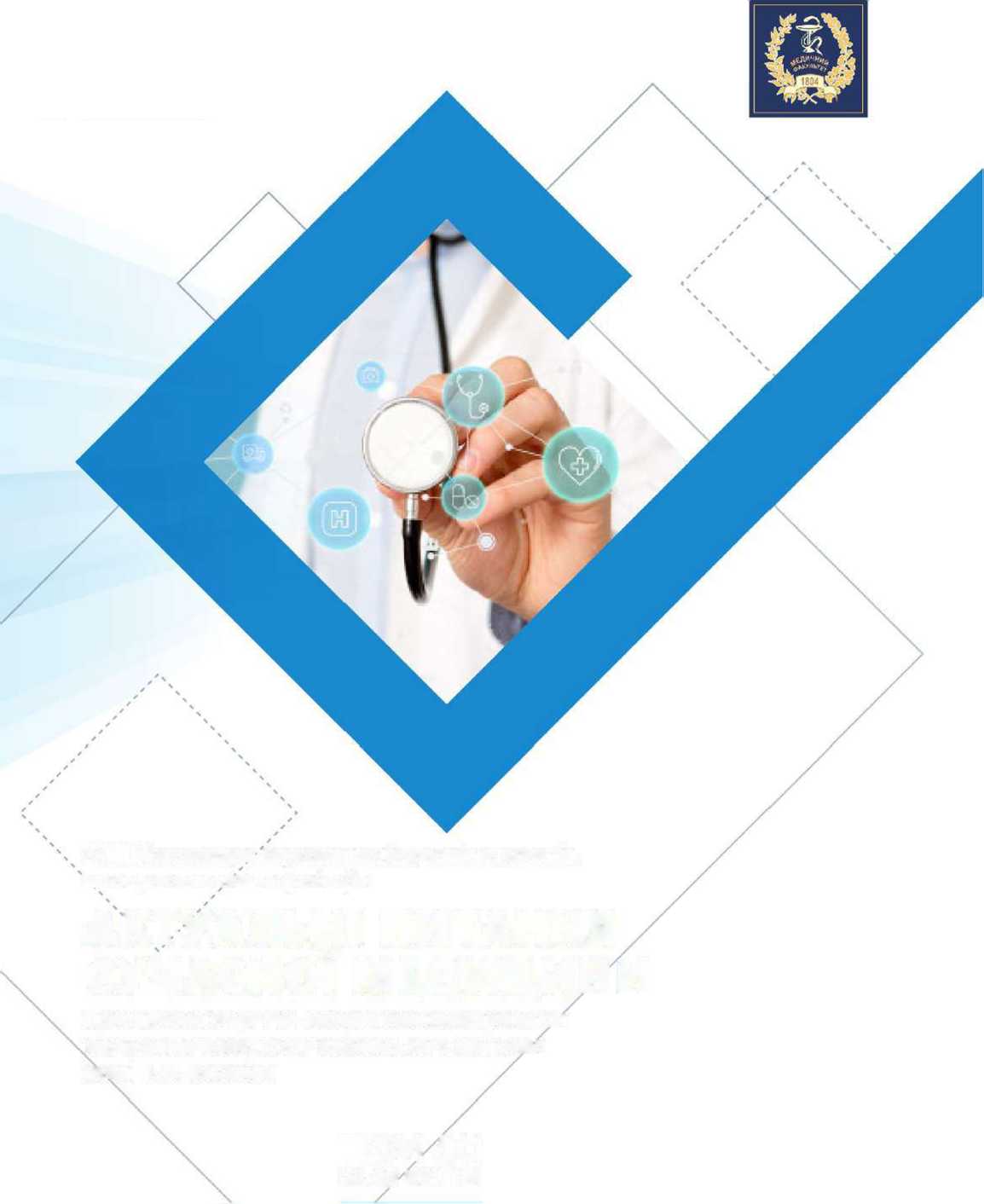 Харківський національний університет імені В. Н. Каразіна Медичний факультетXVIII Міжнародна наукова конференція студентів, молодих вчених та фахівцівАКТУАЛЬНІ ПИТАННЯ СУЧАСНОЇ МЕДИЦИНИПрисвячена 25-річчю заснування кафедри загальної та клінічної патології медичного факультету Харківського національного університету імені В. Н. Каразіна2021Міністерство освіти і науки України
Ministry of Education and Science of UkraineХарківський національний університет імені В. Н. Каразіна
V. N. Karazin Kharkiv National UniversityПрисвячена 25-річчю заснування кафедри загальної та клінічної патології медичного факультету Харківського національного університету імені В. Н. КаразінаХУІІІ Міжнародна наукова конференція студентів,
молодих вчених та фахівцівАКТУАЛЬНІ ПИТАННЯ
СУЧАСНОЇ МЕДИЦИНИТЕЗИ ДОПОВІДЕЙ(22-23 квітня 2021 року, м. Харків, Україна)Dedicated to the 25th anniversary of the Department of General and Clinical Pathology of the School of medicine of V. N. Karazin Kharkiv National University18th International Scientific Conference of Students,
Young Scientists and SpecialistsTOPICAL ISSUES
OF MODERN MEDICINEABSTRACTS(April 22-23 2021, Kharkiv, Ukraine)ХАРКІВ -2021УДК 61 (082)Затверджено до друку рішенням Вченої ради
Харківського національного університету імені В. Н. Каразіна
(протокол № 3 від 22.02.2021 року)Реєстраційне посвідчення УкрНТІ МОН № № 816 від 14 грудня 2020 р.Організаційний комітет конференції:Голова оргкомітету: БЕЛОЗЬОРОВ І.В., доктор медичних наук, професор, декан медичного факультету.Заступники голови оргкомітету МАТВЄЄНКО М.С., асистент, заступник декана з наукової роботи ШЕВЧЕНКО О.О., кандидат медичних наук, доцент, учений секретар факультету.Члени оргкомітету: БРИНЗА М. С., кандидат медичних наук, доцент, завідувач кафедри пропедевтики внутрішньої медицини і фізичної реабілітації; ГРИЩЕНКО М.Г., доктор медичних наук, професор, завідувач кафедри акушерства та гінекології; КРАСНОСЕЛЬСЬКИЙ М.В., доктор медичних наук, професор, завідувач кафедри онкології, радіології та радіаційної медицини; КУДРЕВИЧ О.М., кандидат медичних наук, доцент, завідувач кафедри хірургічних хвороб, оперативної хірургії та топографічної анатомії; ЛЯДОВА Т.І., доктор медичних наук, професор, завідувач кафедри загальної та клінічної імунології і алергології; МІЩЕНКО Т.С., доктор медичних наук, професор, завідувач кафедри клінічної неврології, психіатрії та наркології; НІКОЛЕНКО Є.Я., доктор медичних наук, професор, завідувач кафедри загальної практики-сімейної медицини; ПОПОВ М.М., доктор медичних наук, професор кафедри загальної та клінічної імунології і алергології; ПРОЦЕНКО О.С., доктор медичних наук, професор, завідувач кафедри загальної та клінічної патології; СОТНІКОВА-МЕЛЕШКІНА Ж.В., кандидат медичних наук, доцент, завідувач кафедри гігієни та соціальної медицини; ТИХОНОВА Т.М., доктор медичних наук, професор, завідувач кафедри внутрішньої медицини; ХВОРОСТОВ Є.Д., доктор медичних наук, професор, завідувач кафедри хірургічних хвороб; ЧЕРНУСЬКИЙ В.Г., доктор медичних наук, професор, завідувач кафедри педіатрії; ШЕВЧЕНКО Н.С., доктор медичних наук, професор, завідувач кафедри педіатрії №2; ШЕРСТЮК С.О., доктор медичних наук, професор, завідувач кафедри анатомії людини.Секретар оргкомітет: ВОРОНА Д.А., студентка 4 курсу медичного факультету, голова Наукового студентського товариства медичного факультету; ЯЦИК Є.О., студентка 2 курсу медичного факультету, перший заступник голови Наукового студентського товариства медичного факультету; АВРАМКІНА Д. К., студентка 2 курсу медичного факультету, другий заступник голови Наукового студентського товариства медичного факультету; САДРІДІНОВ Д.Д., студент 3 курсу медичного факультету, секретар Правління Наукового студентського товариства медичного факультету.Редакційна колегія: Белозьоров І. В., Цівенко О. І., Ніколенко Є. Я.Адреса оргкомітету:Харківський національний університет імені В. Н. Каразіна Медичний факультет, майдан Свободи 6, м. Харків, Україна, 61022Актуальні питання сучасної медицини: тези доповідей ХУЛІ Міжнародної наукової конференції студентів, молодих вчених та фахівців, яка присвячена 25-річчю заснування кафедри загальної та клінічної патології медичного факультету Харківського національного університету імені В.Н. Каразіна. (22-23 квітня 2021 р., м. Харків, Україна). -Харків : ХНУ імені В. Н. Каразіна, 2021. - 400с.За достовірність викладених наукових даних і текст відповідальність несуть автори. Тези друкуються в авторській редакції.Approved for to the print by resolution of Scientific-methodical council
of V N. Karazin Kharkiv National University
(protocol No. 3 from February 22, 2021)Conference is registrated in UkrSTI of the Ministry of Science and Education of Ukraine№ 816 From 14 December, 2020Topical Issues of Modem Medicine: Abstracts of 18th International Scientific Conference of Students, Scientists and Specialists, Topical Issues of Modem Medicine, dedicated to the 25th anniversary of the Department of General and Clinical Pathology of the School of medicine ofV.N. Karazin Kharkiv National University. (April 22-23,2021, Kharkiv, Ukraine). - Kharkiv : N. N. Karazin Kharkiv National University, 2021. - 400 c.The authors are responsible for the trustworthiness of scientific results and for the text. Abstracts are published in author’s edition.ISBN 978-966-285-683-5ЗМІСТОЦІНКА РІВНЯ СМЕРТНОСТІ ВІД НАСЛІДКІВ АТЕРОСКЛЕРОЗУ СЕРЕД ПОМЕРЛИХ ДУ «ІЗНХ ІМ. В. Т. ЗАЙЦЕВА» НАМНУАврамкіна Д. К	16ПАТОЛОГІЧНІ СТАНИ ЩИТОПОДІБНОЇ ЗАЛОЗИ, ЩО НАЙЧАСТІШЕ ЗУСТРІЧАЮТЬСЯ У ЖІНОК РЕПРОДУКТИВНОГО ВІКУ З АНОМАЛЬНИМИ МАТКОВИМИ КРОВОТЕЧАМИАлєксєєва О. С., Стрюков Д. В., БазлуаіБ	17ЗАСТОСУВАННЯ КОГНІТИВНО-ПОВЕДІНКОВОЇ ТЕРАПІЇ ДЛЯ ПРОФІЛАКТИКИ РЕЦИДИВІВ У ЛІКУВАННІ АЛКОГОЛЬНОЇ ЗАЛЕЖНОСТІАндрієнко А. С., Тємнікова А. В	18ЕФЕКТИВНІСТЬ АНТИГІПЕРТЕНЗИВНОЇ ТЕРАПІЇ У ХВОРИХ, ЯКІ ПЕРЕНЕСЛИ СОУГО -19Аноджемері Сюзанна Мечі	19ВАРІАНТНА АНАТОМІЯ РЕШІТЧАСТИХ ОТВОРІВ ОЧНИЦІ ЛЮДИНИАпросіна О. Б	21АНАЛІЗ СТРУКТУРИ ОПОРТУНІСТИЧНИХ ЗАХВОРЮВАНЬ У ВІЛ- ПОЗИТИВНИХ ОСІБАрбузова К. С	22ПРОМЕНЕВА ДИФЕРЕНЦІЙНА ДІАГНОСТИКА ОСЕРЕДКОВИХ УРАЖЕНЬ ПЕЧІНКИ. МОЖЛИВОСТІ МРТБасараб М. О	23ДИНАМІКА ВНУТРІШНЬОНОСОВОГО ТАМПОННОГО ТИСКУ В ЗАЛЕЖНОСТІ ВІД ОБ’ЄМУ ГІДРОТАМПОНАБичкова Н. С	24КРІОРЕЗИСТЕНТНІСТЬ СПЕРМАТОЗОЇДІВ ЦАПІВ ЗААНЕНСЬКОЇ ПОРОДИ У НЕСТАТЕВИЙ СЕЗОНБогданюк А. О., Гарькавий В. В	25ПРОФІЛАКТИКА РАННІХ РЕСПІРАТОРНИХ УСКЛАДНЕНЬ У ПАЦІЄНТІВ ІЗ ДОБРОЯКІСНИМИ СТЕНОЗУЮЧИМИ	ЗАХВОРЮВАННЯМИ СТРАВОХОДУПІСЛЯ КОРОНАВІРУСНОЇ ХВОРОБИБойко В. В., Савві С. О., Королевська А. Ю., Жидецький В. В., Луценко О. В.,Андрусович І. В., Новіков Є. А., Битяк С. Ю., Назал Е	26ПОРІВНЯЛЬНА ХАРАКТЕРИСТИКА ІГРОВОЇ ДІЯЛЬНОСТІ У ДІТЕЙ З ВАДАМИ ПСИХІЧНОГО РОЗВИТКУБорисенко М. В	28СФЕРОЇДОГЕНЕЗ В КУЛЬТУРАХ КЛІТИН, ОТРИМАНИХ З НАТИВНОЇ ТА КРІОКОНСЕРВОВАНОЇ ТКАНИНИ НАДНИРНИКІВБорозенець В. В., Сидоренко О. С	29СПОЛУЧНА ТКАНИНА ОРГАНІЗМУ ЛЮДИНИ: НОРМАЛЬНА БУДОВА ТА ЇЇ ЗМІНИ ПРИ ПАТОЛОГІЧНИХ СТАНАХБулига А. О., Сазонова Т. М	30ОСОБЛИВОСТІ МАНІФЕСТАЦІЇ ЕПІЛЕПСІЇ ПІСЛЯ ЗАМІНИ ВЕНТРИКУЛОПЕРИТОНЕАЛЬНОГО ШУНТА (КЛІНІЧНЕ СПОСТЕРЕЖЕННЯ 16- РІЧНОГО ПІДЛІТКА)Васюта А. Д	31ДОСВІД ЗАСТОСУВАННЯ КРІОКОНСЕРВОВАНИХ МУЛЬТИПОТЕНТНИХ МЕЗЕНХІМАЛЬНИХ СТРОМАЛЬНИХ КЛІТИН З ЖИРОВОЇ ТКАНИНИ ДЛЯ РЕПАРАЦІЇ УШКОДЖЕНЬ СУГЛОБОВОГО ХРЯЩА ЩУРІВ З АДЮВАНТНИМ АРТРИТОМВведенський Д. Б., Волкова Н. О., Юхта М. С., Гольцев А. М	32ОЦІНКА ІНТЕНСИВНОСТІ ВІДБОРУ ПРОТИ НОСІЇВ ЗБАЛАНСОВАНИХ ТРАНСЛОКАЦІЙВерлінський О. Ю., Гонтар Ю. В., Ільїн І. Є., Федота О. М	33ОСОБЛИВОСТІ ПАРЕНХІМАТОЗНОГО КОМПОНЕНТУ ПЕЧІНКИ НАЩАДКІВ ВІД МАТЕРІВ ІЗ ГІПЕРТОНІЧНОЮ ХВОРОБОЮВинник А. Р	35ВИЯВЛЕННЯ НОВИХ МУТАЦІЙ M. TUBERCULOSIS ТА ЇХ ЗВ’ЯЗОК ІЗ СТІЙКІСТЮ ДО АНТИМІКОБАКТЕРІАЛЬНОЇ ТЕРАПІЇВолобуєв Д. 0	36ЕФЕКТИВНІСТЬ ПАТОГЕНЕТИЧНОГО ЛІКУВАННЯ ХВОРОБИ ВІЛЬСОНА- КОНОВАЛОВА СОЛЯМИ ЦИНКУ НА ПРИКЛАДІ КЛІНІЧНОГО ВИПАДКУВолошин-Гапонов І. К., Сазонова Т. М	37СУЧАСНІ МЕТОДИ ЛІКУВАННЯ ХВОРИХ З ОКРВорона Д. А	38ВЖИВАННЯ АЛКОГОЛЮ СЕРЕД СТУДЕНТІВ В УМОВАХ ПАНДЕМІЇ COVID-19Вощилін Б. Р, Білик Д. В., Налбандян К. С	40ТАМПОНАДА СЕРЦЯ ЯК ВАРІАНТ ДЕБЮТУ СИСТЕМНОГО ЧЕРВОНОГО ВОВЧАКА НА ПРИКЛАДІ КЛІНІЧНОГО ВИПАДКУВощилін Б. Р., Бабчак І. О	41ОБГРУНТУВАННЯ ВИБОРУ ТАРГЕТНОЇ ТЕРАПІЇ РАКУ ЛЕГЕНІВГадірова Т. Р., Слободянюк О. В., Дурсунова Г. М	42ПОВЕРХНЯ СТРУКТУР ОРГАНІЗМУ ЛЮДИНИ ЯК КЛІНІЧНО ІНФОРМАТИВНА ОДИНИЦЯГайденко В. Є., Шаповал О. В	43ПОЛІМОРФІЗМ ГЕНА VDR ПРИ АТОПІЧНОМУ ДЕРМАТИТІГарібех Ехаб	44АНАЛІЗ ОСНОВНИХ ПРИЧИН СМЕРТІ СЕРЕД ХВОРИХ НА ЦИРОЗ ПЕЧІНКИ ЗА 20-РІЧНИЙ ПЕРІОДГенкін І. 0	45СТАН ПЕРЕКИСНОГО ОКИСЛЕННЯ ЛІПІДІВ ПРИ ЕКСПЕРИМЕНТАЛЬНОМУ РЕВМАТОЇДНОМУ АРТРИТІ НА ТЛІ ЗАСТОСУВАННЯ ДИКЛОФЕНАКУ НАТРІЮ ТА КРІОКОНСЕРВОВАНОГО ЕКСТРАКТУ ПЛАЦЕНТИГладких Ф. В., Манченко А. О., Михайлова І. П	46МІСЦЕВІ ПРОМЕНЕВІ ВИРАЗКИ У ХВОРИХ НА РАК ШИЙКИ МАТКИ: КЛІНІКО- ЛАБОРАТОРНИЙ СТАТУС ПАЦІЄНТАГладких Ф. В., Севастьянова В. С	48КЛІНІКО-ЕПІДЕМІОЛОГІЧНА ХАРАКТЕРИСТИКА АБДОМІНАЛЬНОЇ ТРАВМИГогія М	50ЧАСТОТА ВИЯВЛЕННЯ ІМУНОЛОГІЧНИХ ПОКАЗНИКІВ ЗАПАЛЕННЯ В БІОЛОГІЧНИХ РІДИНАХ ОРГАНІЗМУ ПРИ ДІАГНОСТИЦІ ІНФЕКЦІЙНИХ ЗАПАЛЬНИХ ГОНАРТРИТІВГолка Г. Г., Ханик Т. Ясерцево-судинні захворювання - 44 (18,3%) та бронхо-легенева патологія - 31 (12,9%), а також хронічна патологія нирок - 14 (5,8%) та цукровий діабет 2 типу - 6 (2,5%).Висновок. В структурі постраждалих з абдомінальною травмою переважають чоловіки молодого віку, у яких найчастіше були ушкоджені паренхіматозні органи черевної порожнини з наявністю поєднаної торакальної, скелетної та/або	черепно-мозкової	травми, що свідчить про необхідністьмультидисциплінарного підходу до їх лікування.ЧАСТОТА ВИЯВЛЕННЯ ІМУНОЛОГІЧНИХ ПОКАЗНИКІВ ЗАПАЛЕННЯ В
БІОЛОГІЧНИХ РІДИНАХ ОРГАНІЗМУ ПРИ
ДІАГНОСТИЦІ ІНФЕКЦІЙНИХ ЗАПАЛЬНИХ ГОНАРТРИТІВГолка Г. Г., Ханик Т. Я.Харківський національний медичний університет,
кафедра травматології та ортопедії, Харків, УкраїнаАктуальність Інфекційні запальні артрити відносяться до найбільш поширених захворювань, які становлять медико-соціально-економічну проблему, оскільки займають одне з лідируючих місць серед причин тимчасової та стійкої втрати працездатності населення (Brusch J.L. 2017). Найбільш інформативними й діагностично цінними методами виявлення інфекційних звпвльних артритів є морфологічне дослідження тканин ураженого суглоба та оцінка біохімічних маркерів запалення в біологічних рідинах організму пацієнта.Мета роботи - дослідити частоту виявлення С-реактивного білка (СРБ) сироватки крові та ревматоїдного фактора (РФ) синовіальної рідини у ранній діагностиці інфекційних звпвльних артритів колінного суглоба.Матеріали та методи Матеріал дослідження - протоколи клініко- рентгенологічного обстеження 125 хворих віком 18-28 років з попереднім діагнозом: Артроз колінного суглоба І ступеня, яким було проведено артроскопію ураженого суглоба з лабораторною діагностикою сироватки крові та синовіальної рідини. Методи дослідження - біохімічний з встановленням вмісту СРБ у сироватці крові та РФ у синовіальній рідині; статистичний. Нормальними показниками вважали: вміст СРБ до 5,0 мг/л; рівень РФ 0-10 од/мл.Результати За результатами біохімічного аналізу сироватки крові та бактеріологічного дослідження синовіальної рідини хворі були розподілені на 4 групи: І група - 50 (40%) хворих з нормальними показниками СРБ та РФ; II група - 43 (34,4%) пацієнта з підвищеним вмістом СРБ та рівнем РФ у межах норми; III - 21 (16,8%) спостережень з нормальною величиною СРБ та підвищеним показником РФ; IV - 11 (8,8%) випадків з підвищеним вмістом обох показників (СРБ та РФ).Найвищі показники СРБ в середньому виявилися в групі IV (27,3±6,3) мг/л; ця величина статистично вірогідно відрізнялась від вмісту СРБ в групі І ((1,8±0,5) мг/л; р<0,001), в групі II ((12,0±2,2) мг/л; р<0,05) та в групі III ((2,7±0,2) мг/л; р<0,001). Статистично вірогідну різницю також було зареєстровано між рівнем СРБ у І та II групах хворих ((1,8±0,5) мг/л та (12,0±2,2) мг/л відповідно; р<0,001) й між II та III групами ( р<0,001) пацієнтів. Показники СРБ в групах II і IV статистично вірогідно були вищими за норму (р<0,05 і р<0,001 відповідно).Щодо аналізу вмісту РФ у розподілених групах хворих то статистично вірогідних закономірностей між групами не виявлено. Так, в середньому рівень ревматоїдного фактору в синовіальній рідині складав: в групі І - (19,8±9,1) од/мл; в групі II - (20,0±7,4) од/мл; в групі III - (21,6±3,0) од/мл; в групі IV - (38,5±8,8) од/мл. Середній рівень показників РФ по групах був в межах норми.Висновки Статистично вірогідне підвищення вмісту СРБ в групах II і IV в поєднанні з практично нормальними показниками РФ в синовіальній рідині свідчить про наявність запального процесу в дослідженому колінному суглобі, причину якого можна буде з’ясувати за результатами подальшого обстеження хворих.ОСОБЛИВОСТІ ОЦІНКИ ГОТОВНОСТІ ДО НАВЧАННЯ У ПОЧАТКОВІЙ
ШКОЛІ ДІТЕЙ ПРИ ВИКОРИСТАННІ ІННОВАЦІЙНИХ ТЕХНОЛОГІЙГолубнича Г. І., Голубнича О. О.Харківський національний університет імені В. Н. Каразіна, медичний факультет,
кафедра гігієни та соціальної медицини, Харків, Україна
ДУ «Інститут охорони здоров ’я дітей та підлітків Національної академії медичнихнаук України»Насьогодні, при удосконалення освітнього процесу та комплексному використанні в педагогічних моделей проблематизації, збагачення та поглиблення у інноваційних науково-педагогічних проектах відбувається заміна стресової тактики педагогічних впливів технологіями співпраці учня і вчителя, попередження стресу обмеженого часу шляхом технологізації педагогічних впливів, орієнтація методик і технологій навчання на вікові особливості учнів, супровід інтенсифікації навчального процесу емоційним підкріпленням, структуризація та технологізація освітнього процесу. В той же час, інтенсифікація навчальної діяльності потребує певного рівня готовності дітей до систематичного навчання.Нами була розроблена програма діагностичних завдань для визначення рівня психофізіологічної готовності до навчання за інноваційним науково- педагогічним проектом передбачала вивчення рівнів розвитку мовлення, короткострокової та довгострокової пам’яті, мислення, основних розумових операцій (аналіз, порівняння, узагальнення), навичок читання.